УПРАВЛЕНИЕ ФЕДЕРАЛЬНОЙ  СЛУЖБЫ ГОСУДАРСТВЕННОЙ  РЕГИСТРАЦИИ, КАДАСТРА И КАРТОГРАФИИ (РОСРЕЕСТР)  ПО ЧЕЛЯБИНСКОЙ ОБЛАСТИ                                                                                                                                                                  09.06.2020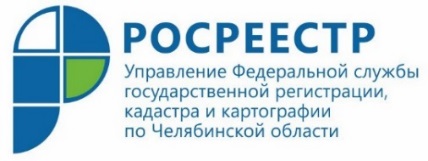 На территории Южного Урала проводятся комплексные кадастровые работыУправление Федеральной службы государственной регистрации, кадастра и картографии по Челябинской области информирует южноуральцев о проведении на территории региона комплексных кадастровых работ.Проведение комплексных кадастровых работ предусмотрено Федеральной целевой программой «Развитие единой государственной системы регистрации прав и кадастрового учета недвижимости (2014 – 2020 годы)», утвержденной постановлением Правительства Российской Федерации от 10.10.2013 № 903. Данные мероприятия осуществляются за счет субсидий из федерального бюджета бюджетам субъектов Российской Федерации и средств бюджетов самих субъектов. Исполнители комплексных кадастровых работ определяются муниципальными властями на конкурсной основе. Именно местные органы власти выполняют функции заказчиков работ, контролируют их проведение и приёмку. Росреестр в рамках своей компетенции осуществляет оценку эффективности использования субсидий.В 2020 году Росреестром заключены соглашения о предоставлении таких субсидий из федерального бюджета на проведение комплексных работ с пятнадцатью субъектам Российской Федерации, среди которых и Челябинская область.  На данный момент комплексные работы осуществляются в кадастровых кварталах   Челябинского, Магнитогорского, Снежинского городских округов, а также Кыштымского, Саткинского и Карталинского муниципальных районов. Все извещения о начале проведения комплексных кадастровых работ публикуются на сайте Управления.Сейчас на обозначенных выше территориях проводятся работы по уточнению местоположения границ земельных участков, установлению местоположения на земельных участках зданий, сооружений, объектов незавершенного строительства, а также исправлению массовых реестровых ошибок. В результате это позволит существенно повысить качество данных Единого государственного реестра недвижимости (ЕГРН) посредством внесения в него сведений о постройках и границах земельных участков, поставленных на кадастровый учет. Данный комплекс мероприятий необходим для защиты прав собственности, имущественных интересов граждан и юридических лиц, совершенствования земельно-имущественных отношений, что, в конечном итоге, влияет на инвестиционную привлекательность нашего региона. Установление чётких границ земельных участков и наличие в реестре актуальных сведений об объектах недвижимого имущества однозначно помогает более эффективно управлять земельными ресурсами. Вне зависимости от проведения комплексных работ Росреестр всегда рекомендует правообладателям, у которых еще не определены границы земельных участков, внести сведения о них в ЕГРН, оформить в собственность имеющиеся объекты. Это защитит зарегистрированные права владельцев, а также сведёт к минимуму возникновение земельных споров с соседями. Аргаяшский отдел Управления Росреестра по Челябинской области